Ref.: 2017-03-D-36-en-1OriginalPhasing out of the European School, CulhamBoard of Governors of the European SchoolsMeeting on 4-6 April 2017 – Berlin (Germany)Final progress report – Phasing out of the European School, CulhamThe European School Culham will close its doors for the last time on 31 August 2017.Preparations for the final closure are in progress. The list of the arrangements for the closure has been discussed with all the stakeholders and final deadlines put in place. Thanks to the detailed planning and follow up the process has taken a smooth path so far.The seconded staff whose secondments will not be finished by the time of the closure know already to which European School they will transfer. The confirmation letters from the delegations of the member states have started coming in. Locally recruited teachers are applying for new jobs. Some have applied to ESUK where the recruitment process is continuing. The availability of positions for locally recruited colleagues in other Type 1 schools has not been as great as was originally foreseen.2 members of the AAS staff have recently resigned and taken up new positions.The work on the TUPE consultations and settlement agreements is in progress with advice from our local lawyers.The two members of staff in the financial department who will be employed after 31.08.2017 are making preparations for the continuation. The archiving of documents is in progress; the destinations where they are going to be sent have been agreed.The options for next year for the students who would like to continue in ESUK have been prepared and forwarded to ESUK.Preparations for on-line corrections for the BAC examinations have been organised together with ESUK. The schedule for ICT arrangements is in place covering all the summer months.Vacating of premises has been discussed with the Department for Education.Please refer for more detailed arrangements in Annex I.Culham, March 2017European SchoolsOffice of the Secretary-GeneralGeneral Secretariat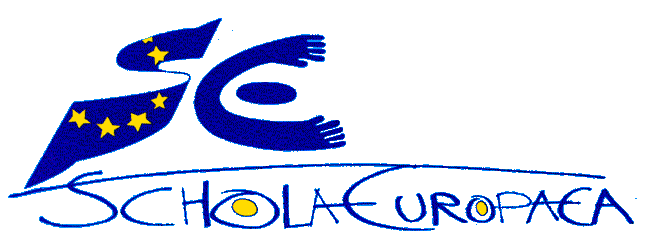 